ОБЩИНСКИ СЪВЕТ – ДУЛОВО, ОБЛ. СИЛИСТРА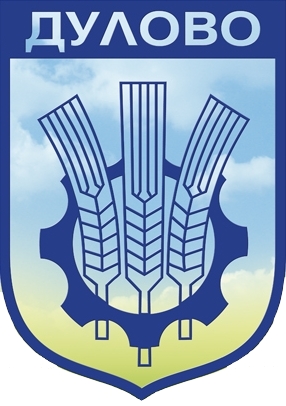 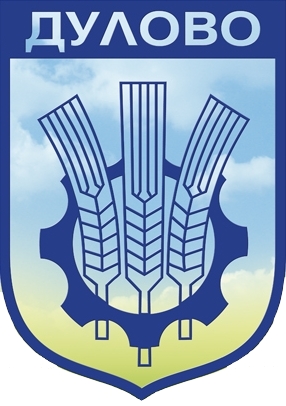 –––––––––––––––––––––––––––––––––––––––––––––––––––––––––––––––––ул. “Васил Левски” № 18                                     тел.: (0864) 2 31 00 ; Факс:(0864) 2 30 207650  Дулово				                 	       e-mail: obs_dulovo@abv.bg     Р Е Ш Е Н И Е   № 594            от  24.07.2019 годиназа  предоставяне за преимуществено ползване на моторно превозно средство – училищен автобус на СУ „Васил Левски“ гр. Дулово - второстепенен разпоредител с бюджетни кредити На основание  чл. 21, ал.1 т.8 и ал.2 от ЗМСМА, чл.12, ал.1, чл.39, ал.4 и 5 от ЗОС, във връзка с чл.20, ал.7 Наредба за условията и реда за предоставяне на средства за компенсиране на намалените приходи от прилагането на цени за обществени пътнически превози по автомобилния транспорт, предвидени в нормативните актове за определени категории пътници, за субсидиране на обществени пътнически превози по нерентабилни автобусни линии във вътрешноградския транспорт и транспорта в планински и други райони и за издаване на превозни документи за извършване на превозите, ОБЩИНСКИЯТ СЪВЕТ РЕШИ:Учредява право на преимуществено ползване за срок от 5/пет/ години на МПС – училищен автобус, марка Isuzu, модел Turquoise, 32+1 места, с ДК СВ 5395 НН на СУ „Васил Левски“, гр. Дулово, с адрес ул. „Кирил и Методий“ №11. Възлага на кмета на Община Дулово да сключи договор с директора на СУ „Васил Левски“ за безвъзмездно ползване и управление на моторно превозно средство марка Isuzu, модел Turquoise, 32+1 места, с ДК СВ 5395 НН.На основание чл.60, ал.1 от АПК допуска предварително изпълнение на настоящото решение. Решението е прието на заседание на Общински съвет-Дулово, проведено на 24.07.2019 година, Протокол № 47, по т.1.1. от дневния ред и е подпечатано с официалния печат на Общински съвет-Дулово.Председател на Общински съвет-Дулово: …/п/…………….                                        /инж.Сезгин Галиб/ ОБЩИНСКИ СЪВЕТ – ДУЛОВО, ОБЛ. СИЛИСТРА–––––––––––––––––––––––––––––––––––––––––––––––––––––––––––––––––ул. “Васил Левски” № 18                                     тел.: (0864) 2 31 00 ; Факс:(0864) 2 30 207650  Дулово				                 	       e-mail: obs_dulovo@abv.bg     Р Е Ш Е Н И Е   № 595            от  24.07.2019 годиназа  даване на съгласие за изграждане на постройка на свързано и допълващо застрояване на обща граница с имот – частна общинска собственост по КК и КР на гр.ДуловоНа основание чл.21, ал.1,т.11 от Закона за местното самоуправление и местната администрация, чл.131,ал.2, т.3 от ЗУТ, ОБЩИНСКИЯТ СЪВЕТ РЕШИ:Дава съгласие за изграждане на общата граница между общинските ПИ№24030.501.1405 с площ 658 кв.м., частна общинска собственост по КК и КР на гр. Дулово и ПИ №24030.501.1406 собственост на „Римакс“ ООД за построяването на постройка за свързано основно застрояване.Дава съгласие за изграждане на общата граница между общинския ПИ №24030.501.1407 с площ 656 кв.м., частна общинска собственост по АЧОС №1156/21.04.2010г. по КК и КР на гр. Дулово и ПИ №24030.501.1406 собственост на „Римакс“ ООД за построяването на постройка за допълващо застрояване.Решението е прието на заседание на Общински съвет-Дулово, проведено на 24.07.2019 година, Протокол № 47, по т.1.2. от дневния ред и е подпечатано с официалния печат на Общински съвет-Дулово.Председател на Общински съвет-Дулово: ……/п/…………….                                        /инж.Сезгин Галиб/ ОБЩИНСКИ СЪВЕТ – ДУЛОВО, ОБЛ. СИЛИСТРА–––––––––––––––––––––––––––––––––––––––––––––––––––––––––––––––––ул. “Васил Левски” № 18                                     тел.: (0864) 2 31 00 ; Факс:(0864) 2 30 207650  Дулово				                 	       e-mail: obs_dulovo@abv.bg     Р Е Ш Е Н И Е   № 596            от  24.07.2019 годиназа  прекратяване на  съсобственост чрез продажба на общинската част от УПИ IV-77, кв.5 по плана за регулация на село ВокилНа основание чл. 21, ал.1 т.8 от ЗМСМА, чл.36 ал. 1 т.2 от Закон за общинската собственост, във връзка с чл. 33 от Закона за собствеността, ОБЩИНСКИЯТ СЪВЕТ РЕШИ:Дава съгласие да се прекрати съсобствеността чрез продажба на 305 квадратни метра общинска собственост от УПИ IV-77, кв.5 по плана за регулация на с. Вокил, целият с площ от 1664 кв. м. /хиляда шестстотин шестдесет и четири кв. метра/, описани в АЧОС:1701/02.07.2019г., вписан в Служба по вписвания с вх.рег. №890/04.07.2019г., акт №199, на пазарна цена от 1 386,22 лв. /хиляда триста осемдесет и шест лева и двадесет и две стотинки/ без ДДС и данъчна оценка на имота в размер на 1245,90 лв. /хиляда двеста четиридесет и пет лева и деветдесет стотинки/, на съсобствениците Февзи Мехмед Сали и Айшегюл Бейтула Сали  от с. Вокил.На основание чл.41, ал.2 от Закона за общинската собственост приема пазарната цена на общинската част от имота, описан в т. 1.Възлага на кмета на Община Дулово да издаде заповед и сключи договор за покупко – продажба на общинската част от имота.Решението е прието на заседание на Общински съвет-Дулово, проведено на 24.07.2019 година, Протокол № 47, по т.1.3. от дневния ред и е подпечатано с официалния печат на Общински съвет-Дулово.Председател на Общински съвет-Дулово: ……/п/…………….                                        /инж.Сезгин Галиб/ ОБЩИНСКИ СЪВЕТ – ДУЛОВО, ОБЛ. СИЛИСТРА–––––––––––––––––––––––––––––––––––––––––––––––––––––––––––––––––ул. “Васил Левски” № 18                                     тел.: (0864) 2 31 00 ; Факс:(0864) 2 30 207650  Дулово				                 	       e-mail: obs_dulovo@abv.bg     Р Е Ш Е Н И Е   № 597            от  24.07.2019 годиназа  разпореждане с имот-частна общинска собственост по регулационния план на с.ВодноНа основание чл. 21, ал.1 т.8 от ЗМСМА, чл.35, ал.3 от ЗОС и чл.30, ал.1 от Наредба № 2 за реда за придобиване, управление и разпореждане с общинското имущество на Община Дулово, ОБЩИНСКИЯТ СЪВЕТ РЕШИ:Дава съгласие да се извърши продажба на следния недвижим имот на собственика на законно построените сгради – Али Сали Ахмед от с. Водно:	УПИ ХI-ТКЗС (единадесети с планоснимачно означение „ТКЗС“), в кв.24А (двадесет и четвърти А) по регулационния план на с. Водно, с площ 700 (седемстотин) кв. м., описан в АЧОС №1704/03.07.2019г., вписан в Служба по вписванията с вх. рег. №889/04.07.2019г., акт №198, при пазарна цена в размер на 3 202,50 лв. /три хиляди двеста и два лева и петдесет стотинки/ без ДДС и данъчна оценка в размер на 2859,50 лв. /две хиляди осемстотин петдесет и девет лева и петдесет стотинки/.На основание чл.41, ал.2 от Закона за общинската собственост приема  пазарната цена на имота, описана в  т. 1.Възлага на кмета на Община Дулово да извърши съответните процедурни действия по разпореждане с имота.Решението е прието на заседание на Общински съвет-Дулово, проведено на 24.07.2019 година, Протокол № 47, по т.1.4. от дневния ред и е подпечатано с официалния печат на Общински съвет-Дулово.Председател на Общински съвет-Дулово: ……/п/…………….                                        /инж.Сезгин Галиб/ ОБЩИНСКИ СЪВЕТ – ДУЛОВО, ОБЛ. СИЛИСТРА–––––––––––––––––––––––––––––––––––––––––––––––––––––––––––––––––ул. “Васил Левски” № 18                                     тел.: (0864) 2 31 00 ; Факс:(0864) 2 30 207650  Дулово				                 	       e-mail: obs_dulovo@abv.bg     Р Е Ш Е Н И Е   № 598            от  24.07.2019 годиназа  разпореждане с имот-частна общинска собственост по кадастралната карта на с.Долец На основание чл. 21, ал.1 т.8 от ЗМСМА, чл.35, ал.1 от ЗОС и чл.29, ал.1 от Наредба № 2 за реда за придобиване, управление и разпореждане с общинското имущество на Община Дулово, ОБЩИНСКИЯТ СЪВЕТ РЕШИ:Актуализира Годишната програма за управление и разпореждане с имоти общинска собственост за 2019г., като я допълва с имот частна общинска собственост, представляващ поземлен имот, с идентификационен номер № 21926.116.15 по кадастралната карта на с. Долец, община Дулово, с площ от 843 кв.м. /осемстотин четиридесет и три  кв. м./, земеделска територия с трайно предназначение – нива, описан в АЧОС №5959/24.06.2019г., вписан в Служба по вписвания с вх.рег. № 821/24.06.2019г., акт № 149.Дава съгласие за продажба чрез публичен явен търг на  поземлен имот с идентификационен номер № 21926.116.15 по кадастралната карта на с. Долец, община Дулово, с площ от 843 кв.м. /осемстотин четиридесет и три  кв. м./, земеделска територия с трайно предназначение – нива, описан в АЧОС № 5959/24.06.2019г., вписан в Служба по вписвания с вх.рег. №821/24.06.2019г., акт №149, при пазарна цена в размер на 1 550,00 лв. без ДДС /хиляда петстотин и петдесет лева без ДДС/, стъпка за наддаване 155,00 лв. и данъчна оценка в размер на 130,10 лв. /сто и тридесет лева и десет стотинки/.На основание чл.41, ал.2 от Закона за общинската собственост приема  пазарната цена на имота, описана в  т. 2.Възлага на кмета на Община Дулово да извърши съответните процедурни действия по разпореждане с имота.Решението е прието на заседание на Общински съвет-Дулово, проведено на 24.07.2019 година, Протокол № 47, по т.1.5. от дневния ред и е подпечатано с официалния печат на Общински съвет-Дулово.Председател на Общински съвет-Дулово: ……/п/…………….                                        /инж.Сезгин Галиб/ ОБЩИНСКИ СЪВЕТ – ДУЛОВО, ОБЛ. СИЛИСТРА–––––––––––––––––––––––––––––––––––––––––––––––––––––––––––––––––ул. “Васил Левски” № 18                                     тел.: (0864) 2 31 00 ; Факс:(0864) 2 30 207650  Дулово				                 	       e-mail: obs_dulovo@abv.bg     Р Е Ш Е Н И Е   № 599            от  24.07.2019 годиназа   прекратяване на  съсобственост чрез продажба на общинската част от УПИ XVIII-229, кв.5 и УПИ XVIII-228,229, кв.5 по плана за регулация на с. БоилНа основание чл. 21, ал.1 т.8 от ЗМСМА, чл.36 ал. 1 т.2 от Закон за общинската собственост, във връзка с чл. 33 от Закона за собствеността, ОБЩИНСКИЯТ СЪВЕТ РЕШИ:Дава съгласие за прекратяване на съсобственост чрез продажба на 30 квадратни метра общинска собственост от УПИ XVIII-229, кв.5 по плана за регулация на с. Боил, целият с площ от 1045 кв. м. /хиляда четиридесет и пет кв. метра/, описани в АЧОС:1698/05.06.2019г., вписан в Служба по вписвания с вх.рег. №740/07.06.2019г., акт №88, на пазарна цена от 156,75 лв. /сто петдесет и шест лева и седемдесет и пет стотинки/ без ДДС и данъчна оценка на имота в размер на 122,60 лв. /сто двадесет и два лева и шестдесет стотинки/, на съсобственика Нурхан Ахмед Алиш ЕГН:850221****.Дава съгласие за прекратяване на съсобственост чрез продажба на 15 квадратни метра общинска собственост от УПИ XVIII-228,229, кв.5 по плана за регулация на с. Боил, целият с площ от 720 кв. м. /седемстотин и двадесет квадратни метра/, описани в АЧОС:1697/05.06.2019г., вписан в Служба по вписвания с вх.рег. №739/07.06.2019г., акт №87, на пазарна цена от 78,80 лв. /седемдесет и осем лева и осемдесет стотинки/ без ДДС и данъчна оценка на имота в размер на 61,30 лв. /шестдесет и един лева и тридесет стотинки/, на съсобственика Нурхан Ахмед Алиш ЕГН:850221**** На основание чл.41, ал.2 от Закона за общинската собственост приема пазарните цени на общинската част от имотите, описани в т. 1 и 2.Възлага на кмета на Община Дулово да издаде заповед и сключи договор за покупко – продажба за общинските части от имотите.Решението е прието на заседание на Общински съвет-Дулово, проведено на 24.07.2019 година, Протокол № 47, по т.1.6. от дневния ред и е подпечатано с официалния печат на Общински съвет-Дулово.Председател на Общински съвет-Дулово: …/п/……………….                                        /инж.Сезгин Галиб/ ОБЩИНСКИ СЪВЕТ – ДУЛОВО, ОБЛ. СИЛИСТРА–––––––––––––––––––––––––––––––––––––––––––––––––––––––––––––––––ул. “Васил Левски” № 18                                     тел.: (0864) 2 31 00 ; Факс:(0864) 2 30 207650  Дулово				                 	       e-mail: obs_dulovo@abv.bg     Р Е Ш Е Н И Е   № 600            от  24.07.2019 годиназа   допускане изработване на проект за изменение подробен устройствен план – план за застрояване (ИПУП-ПЗ и ПП) за ПИ №24030.23.73 по КК и КР на гр. ДуловоНа основание чл.21, ал.1,т.11 от Закона за местното самоуправление и местната администрация, чл.124а, ал.1 във връзка с чл.134, ал.1, т.1 от Закона за устройство на територията, ОБЩИНСКИЯТ СЪВЕТ РЕШИ:Допуска изработване на проект за изменение подробен устройствен план – план за застрояване и парцеларен (ИПУП – ПЗ и ПП) за ПИ №24030.23.73 по КК и КР на гр. Дулово, който да бъде устройствена основа за изграждане на производствена и складова дейност в устройствена зона от типа „Предимно производствена “.На основание чл.124б, ал.2 от ЗУТ настоящото решение да бъде разгласено с обявление, поставено на подходящо място в сградата на Общината и в интернет страницата на Община Дулово.На основание чл.124б, ал.4 от ЗУТ настоящото решение не подлежи на оспорване.Решението е прието на заседание на Общински съвет-Дулово, проведено на 24.07.2019 година, Протокол № 47, по т.1.7. от дневния ред и е подпечатано с официалния печат на Общински съвет-Дулово.Председател на Общински съвет-Дулово: ……/п/…………….                                        /инж.Сезгин Галиб/ ОБЩИНСКИ СЪВЕТ – ДУЛОВО, ОБЛ. СИЛИСТРА–––––––––––––––––––––––––––––––––––––––––––––––––––––––––––––––––ул. “Васил Левски” № 18                                     тел.: (0864) 2 31 00 ; Факс:(0864) 2 30 207650  Дулово				                 	       e-mail: obs_dulovo@abv.bg     Р Е Ш Е Н И Е   № 601            от  24.07.2019 годиназа   даване съгласие за отпускане на безлихвен заем от бюджета на община Дулово в полза на  Народно читалище „Никола Йонков Вапцаров-1895“ гр.Дулово На основание чл.21, ал.1, т.6 и т.10, ал.2 от ЗМСМА и чл.103, ал.2 от Закона за публичните финанси, ОБЩИНСКИЯТ СЪВЕТ РЕШИ:Дава съгласие за отпускане на безлихвен заем на Народно читалище „Никола Йонков Вапцаров-1895“ гр.Дулово в размер до 200 000 лв. при следните условия:1.1. Размер на заема – до 200 000лева.1.2. Срок за издължаване – до 12 месеца, считано от датата на предоставяне на заема.1.3. Начин на обезпечаване – редовната субсидия на Народно читалище „Никола Йонков Вапцаров-1895“ гр.Дулово.Делегира права и възлага на кмета на Община Дулово да сключи договор за отпускане на безлихвен заем с Народно читалище „Никола Йонков Вапцаров-1895“ гр.Дулово.Решението е прието на заседание на Общински съвет-Дулово, проведено на 24.07.2019 година, Протокол № 47, по т.1.8. от дневния ред и е подпечатано с официалния печат на Общински съвет-Дулово.Председател на Общински съвет-Дулово: …/п/……………….                                        /инж.Сезгин Галиб/ ОБЩИНСКИ СЪВЕТ – ДУЛОВО, ОБЛ. СИЛИСТРА–––––––––––––––––––––––––––––––––––––––––––––––––––––––––––––––––ул. “Васил Левски” № 18                                     тел.: (0864) 2 31 00 ; Факс:(0864) 2 30 207650  Дулово				                 	       e-mail: obs_dulovo@abv.bg     Р Е Ш Е Н И Е   № 602            от  24.07.2019 годиназа подпомагане на нуждаещи се лица с влошено здравословно състояние  и нисък социален статус  На основание чл.21, ал.1 т.23 от Закона за местно самоуправление и местна администрация, ОБЩИНСКИЯТ СЪВЕТ РЕШИ:Отпуска еднократна финансова помощ от бюджета на общината § 42-14 „Обезщетения и помощи с решение на ОбС” в размер на  300 /триста/лв.  за подпомагане на лица с нисък социален статус и влошено здравословно състояние,  трайни увреждания или доказана степен на инвалидност, на пострадали от бедствия, аварии,  пожари, както следва: Леман Адил Мехмед – гр.Дулово, общ.Дулово                        -  300/триста/лв.Решението е прието на заседание на Общински съвет-Дулово, проведено на 24.07.2019 година, Протокол № 47, по т.2. от дневния ред и е подпечатано с официалния печат на Общински съвет-Дулово.Председател на Общински съвет-Дулово: ……/п/…………….                                        /инж.Сезгин Галиб/ 